Zavedené architektonické studio Ateliér SECCO s.r.o. přijme do svého týmu nového kolegu / kolegyni na pozici ARCHITEKT/TKA – PROJEKTANT/TKA. Náplň práce: samostatné vedení celého projektu, projektování a navrhování, administrativní a organizační řízení projektu, komunikace s úřady, specialisty apod., komunikace s obchodními partnery , samostatné rozhodování v dílčích záležitostech Požadujeme: vysokoškolské vzdělání v oboru architektura či stavitelství, či studenta v posledním ročníku (šikovného) , znalost anglického jazyka, řidičský průkaz skupiny B, aktivní řidič, znalost Autodesk AutoCAD Architecture, Graphisoft ArchiCAD, samostatnost, pro aktivní a zodpovědný přístup k práci, snaha rychle se učit novým věcem, loajalita, diskrétnost, výborné komunikační a organizační schopnosti, schopnost pracovat pod tlakem, nástup dle dohody.
Nabízíme: velmi dobré finanční ohodnocení,  příležitost být součástí inspirativního kolektivu, prostor pro seberealizaci a kreativitu, detailní zaškolení, různorodou praxi, práce v moderním prostředí a kolektivu.
V případě zájmu zašlete, prosím, svůj životopis spolu s fotografií, motivačním dopisem a pracovním portfoliem k rukám Karin Mikolajkové.
Kontakt: Karin Mikolajková| ATELIER Secco s.r.o.         mail: mikolajkova@ateliersecco.cz         tel. 604 200 907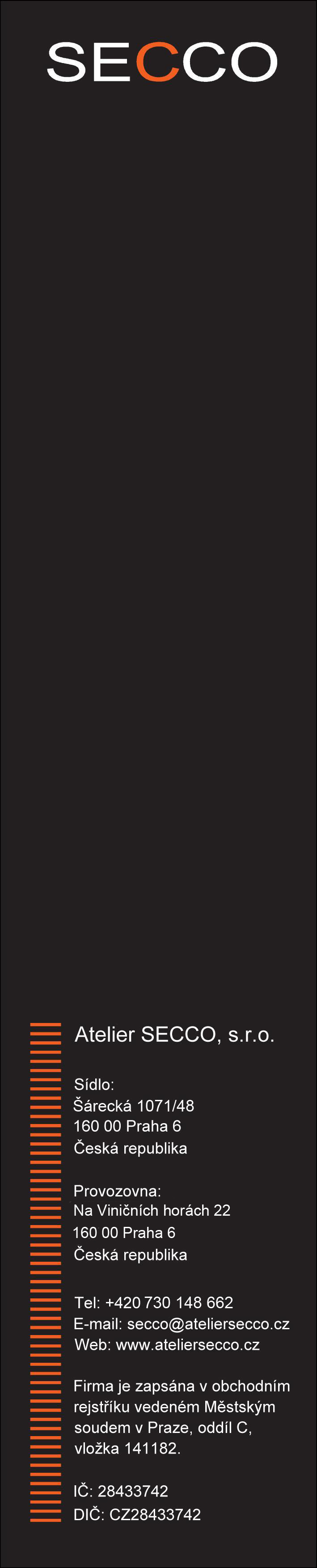 Zavedené architektonické studio Ateliér SECCO s.r.o. přijme do svého týmu nového kolegu / kolegyni na pozici ARCHITEKT/TKA – PROJEKTANT/TKA. Náplň práce: samostatné vedení celého projektu, projektování a navrhování, administrativní a organizační řízení projektu, komunikace s úřady, specialisty apod., komunikace s obchodními partnery , samostatné rozhodování v dílčích záležitostech Požadujeme: vysokoškolské vzdělání v oboru architektura či stavitelství, či studenta v posledním ročníku (šikovného) , znalost anglického jazyka, řidičský průkaz skupiny B, aktivní řidič, znalost Autodesk AutoCAD Architecture, Graphisoft ArchiCAD, samostatnost, pro aktivní a zodpovědný přístup k práci, snaha rychle se učit novým věcem, loajalita, diskrétnost, výborné komunikační a organizační schopnosti, schopnost pracovat pod tlakem, nástup dle dohody.
Nabízíme: velmi dobré finanční ohodnocení,  příležitost být součástí inspirativního kolektivu, prostor pro seberealizaci a kreativitu, detailní zaškolení, různorodou praxi, práce v moderním prostředí a kolektivu.
V případě zájmu zašlete, prosím, svůj životopis spolu s fotografií, motivačním dopisem a pracovním portfoliem k rukám Karin Mikolajkové.
Kontakt: Karin Mikolajková| ATELIER Secco s.r.o.         mail: mikolajkova@ateliersecco.cz         tel. 604 200 907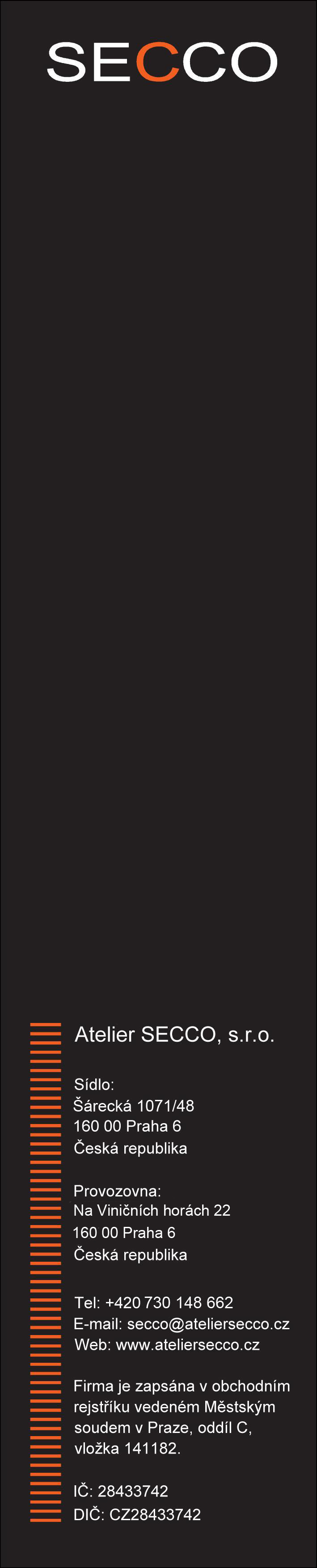 